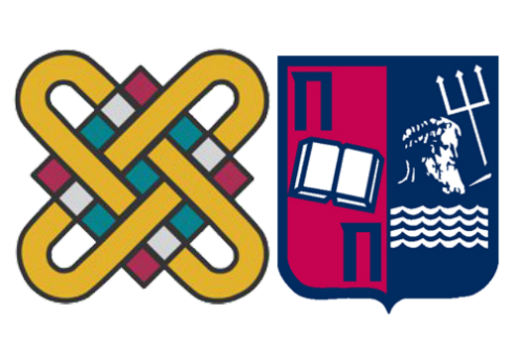 Εδώ συμπληρώνεται ο Τίτλος της Εργασίας ΜΕΤΑΠΤΥΧΙΑΚΗ ΕΡΓΑΣΙΑτουΟΝΟΜΑΤΕΠΩΝΥΜΟ ΦΟΙΤΗΤΗ 
(ΑΕΜ:  )Επιβλέπων :	Ονοματεπώνυμο ΙδιότηταΚαστοριά  Μήνας - Έτος (παρουσίασης της εργασίας) Η παρούσα σελίδα σκοπίμως παραμένει λευκήΕδώ συμπληρώνεται ο Τίτλος της ΕργασίαςΜΕΤΑΠΤΥΧΙΑΚΗ ΕΡΓΑΣΙΑτουΟΝΟΜΑΤΕΠΩΝΥΜΟ ΦΟΙΤΗΤΗ 
(ΑΕΜ:  )Επιβλέπων :	Ονοματεπώνυμο ΙδιότηταΕγκρίθηκε από την τριμελή εξεταστική επιτροπή την (εδώ συμπληρώνεται η ημερομηνία εξέτασης  της εργασίας.Καστοριά  Μήνας – Έτος (παρουσίασης της εργασίας)ΕυχαριστίεςΠερίληψηΛέξεις Κλειδιά: AbstractKey Words:ΠεριεχόμεναΔεν βρέθηκαν καταχωρήσεις πίνακα περιεχομένων.ΠΡΟΣΟΧΗ: Ο Πίνακας Περιεχομένων θα πρέπει να δημιουργείται αυτόματα (από το πρότυπο του επεξεργαστή Κειμένου με παράθεση όλων των Στυλ Επικεφαλίδων που χρησιμοποιήσατε (με εμφάνιση των αριθμών σελίδων δεξιά, διαχωριζόμενες με στηλοθέτη  ….. από τον τίτλο έκαστης Επικεφαλίδας)Λίστα ΣχημάτωνΔεν βρέθηκαν καταχωρήσεις πίνακα εικόνων.ΠΡΟΣΟΧΗ: Η Λίστα Σχημάτων (ή Λίστα Εικόνων) θα πρέπει να δημιουργείται αυτόματα (από το πρότυπο εισαγωγής Πίνακα Εικόνων του Επεξεργαστή Κειμένου με παράθεση όλων των Λεζαντών Σχημάτων( ή Εικόνων) που δημιουργήσατε κάτω από κάθε Σχήμα (ή Εικόνα) της εργασίας σας. Στη Λίστα Σχημάτων (ή Λίστα Εικόνων) θα παρατίθενται όλες οι Λεζάντες Σχημάτων (ή Εικόνων) με εμφάνιση των αριθμών σελίδων δεξιά, διαχωριζόμενες με στηλοθέτη  ….. από τον τίτλο έκαστης ΛεζάνταςΛίστα ΠινάκωνΔεν βρέθηκαν καταχωρήσεις πίνακα εικόνων.ΠΡΟΣΟΧΗ: Η Λίστα Πινάκων θα πρέπει να δημιουργείται αυτόματα (από το πρότυπο εισαγωγής Πίνακα του Επεξεργαστή Κειμένου με παράθεση όλων των Λεζαντών Πινάκων που δημιουργήσατε πάνω από κάθε Πίνακα της εργασίας σας. Στη Λίστα Πινάκων θα παρατίθενται όλες οι Λεζάντες Πινάκων με εμφάνιση των αριθμών σελίδων δεξιά, διαχωριζόμενες με στηλοθέτη  ….. από τον τίτλο έκαστης Λεζάντας.ΕισαγωγήΓράψτε μια εισαγωγή για την εργασία σας.Τίτλος Πρώτου ΚεφαλαίουΓράψτε μια μικρή εισαγωγή για το κεφάλαιο σας (προαιρετικά)Τίτλος Πρώτης Ενότητας (Υποκεφαλαίου)Γράψτε το περιεχόμενο της πρώτης ενότητας (υποκεφαλαίου).Τίτλος Πρώτης ΥποενότηταςΓράψτε το περιεχόμενο της πρώτης υποενότητας.Τίτλος Δεύτερης ΥποενότηταςΓράψτε το περιεχόμενο της δεύτερης υποενότητας.Τίτλος Δεύτερης Ενότητας (Υποκεφαλαίου)Γράψτε το περιεχόμενο της δεύτερης ενότητας (υποκεφαλαίου).Τίτλος Πρώτης ΥποενότηταςΓράψτε το περιεχόμενο της πρώτης υποενότητας.Τίτλος Δεύτερης ΥποενότηταςΓράψτε το περιεχόμενο της δεύτερης υποενότητας.Τίτλος Δεύτερου ΚεφαλαίουΓράψτε μια μικρή εισαγωγή για το κεφάλαιο σας (προαιρετικά)Τίτλος Πρώτης Ενότητας (Υποκεφαλαίου)Γράψτε το περιεχόμενο της πρώτης ενότητας (υποκεφαλαίου).Τίτλος Πρώτης ΥποενότηταςΓράψτε το περιεχόμενο της πρώτης υποενότητας.Τίτλος Δεύτερης ΥποενότηταςΓράψτε το περιεχόμενο της δεύτερης υποενότητας.Τίτλος Δεύτερης Ενότητας (Υποκεφαλαίου)Γράψτε το περιεχόμενο της δεύτερης ενότητας (υποκεφαλαίου).Τίτλος Πρώτης ΥποενότηταςΓράψτε το περιεχόμενο της πρώτης υποενότητας.Τίτλος Δεύτερης ΥποενότηταςΓράψτε το περιεχόμενο της δεύτερης υποενότητας.ΣυμπεράσματαΓράψτε τα συμπεράσματα που αποκομίσατε κατά την εκπόνηση της εργασίας σας.Γράψτε Προτάσεις μελλοντικής επέκτασης της εργασίας σαςΠΡΟΣΟΧΗ: Η λίστα Αναφορών θα πρέπει να δημιουργείται αυτόματα (από το πρότυπο εισαγωγής Βιβλιογραφίας του Επεξεργαστή Κειμένου με παράθεση όλων των προελεύσεων--πηγών των Αναφορών σας  Για τη Διαχείριση των προελεύσεων μπορείτε να χρησιμοποιήσετε το στυλ ΙΕΕΕ2006 (κατά προτίμηση, εκτός και αν ο Επιβλέπων καθηγητής σας προτείνει να χρησιμοποιήσετε άλλο πρότυπο).Εφιστάται η προσοχή σας στην ορθή καταχώρηση καθεμίας αναφοράς (μέσω του εργαλείου «Εισαγωγή Αναφοράς»)Παράρτημα ΚώδικαΣε περίπτωση που η διατριβή σας περιέχει οποιουδήποτε είδους κώδικα να παρατεθεί εδώ.ΠΑΝΕΠΙΣΤΗΜΙΟ ΔΥΤΙΚΗΣ ΜΑΚΕΔΟΝΙΑΣΠΟΛΥΤΕΧΝΙΚΗ ΣΧΟΛΗ ΤΜΗΜΑ ΗΛΕΚΤΡΟΛΟΓΩΝ ΜΗΧΑΝΙΚΩΝ & ΜΗΧΑΝΙΚΩΝ YΠΟΛΟΓΙΣΤΩΝ&ΠΑΝΕΠΙΣΤΗΜΙΟ ΔΥΤΙΚΗΣ ΜΑΚΕΔΟΝΙΑΣΣΧΟΛΗ ΘΕΤΙΚΩΝ ΕΠΙΣΤΗΜΩΝ ΤΜΗΜΑ ΠΛΗΡΟΦΟΡΙΚΗΣ& ΠΑΝΕΠΙΣΤΗΜΙΟ ΠΕΙΡΑΙΑΣΧΟΛΗ ΤΕΧΝΟΛΟΓΙΩΝ ΠΛΗΡΟΦΟΡΙΚΗΣ ΚΑΙ ΕΠΙΚΟΙΝΩΝΙΩΝΤΜΗΜΑ ΠΛΗΡΟΦΟΡΙΚΗΣΠΑΝΕΠΙΣΤΗΜΙΟ ΔΥΤΙΚΗΣ ΜΑΚΕΔΟΝΙΑΣΠΟΛΥΤΕΧΝΙΚΗ ΣΧΟΛΗ ΤΜΗΜΑ ΗΛΕΚΤΡΟΛΟΓΩΝ ΜΗΧΑΝΙΚΩΝ & ΜΗΧΑΝΙΚΩΝ YΠΟΛΟΓΙΣΤΩΝ&ΠΑΝΕΠΙΣΤΗΜΙΟ ΔΥΤΙΚΗΣ ΜΑΚΕΔΟΝΙΑΣΣΧΟΛΗ ΘΕΤΙΚΩΝ ΕΠΙΣΤΗΜΩΝ ΤΜΗΜΑ ΠΛΗΡΟΦΟΡΙΚΗΣ& ΠΑΝΕΠΙΣΤΗΜΙΟ ΠΕΙΡΑΙΑΣΧΟΛΗ ΤΕΧΝΟΛΟΓΙΩΝ ΠΛΗΡΟΦΟΡΙΚΗΣ ΚΑΙ ΕΠΙΚΟΙΝΩΝΙΩΝΤΜΗΜΑ ΠΛΗΡΟΦΟΡΙΚΗΣ